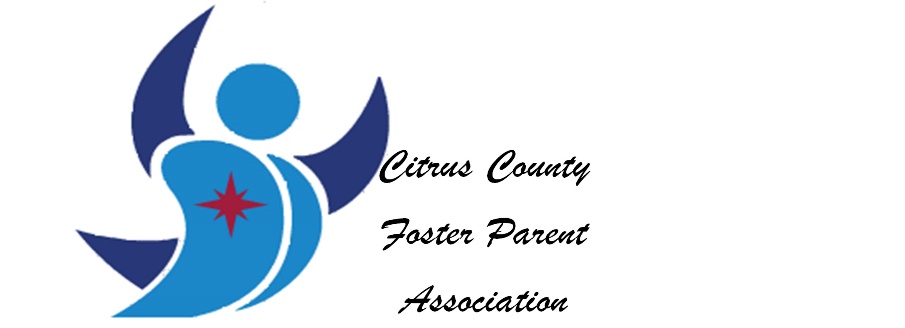 Membership ApplicationMembership ApplicationMembership ApplicationMembership ApplicationApplicant Information (2019)Applicant Information (2019)Applicant Information (2019)Applicant Information (2019)Name:Name:Name:Name:Email:Email:Email:Email:Current address:Current address:Current address:Current address:City:State:State:ZIP Code:Phone:Cell:Cell:Spouse Information if joint membershipSpouse Information if joint membershipSpouse Information if joint membershipSpouse Information if joint membershipName:Name:Name:Name:Phone:Cell:Cell:Email:Email:Email:Email:Current PlacementsCurrent PlacementsCurrent PlacementsCurrent Placements# of Foster children placed:# of Foster children placed:# of kinship placements:# of kinship placements:# of adoptive children in home:# of adoptive children in home:# of non-relative placements# of non-relative placements# of biological children in home:# of biological children in home:Licensed Foster Home?   YES   or   NOLicensing specialist at Kids CentralLicensing specialist at Kids CentralAvailable for respite care?  YES   or   NOSignaturesSignaturesSignaturesSignaturesYearly Fee  of $25   (Jan 1st-Dec 31)    Waived for all actively licensed Foster Homes                     PaidYearly Fee  of $25   (Jan 1st-Dec 31)    Waived for all actively licensed Foster Homes                     PaidYearly Fee  of $25   (Jan 1st-Dec 31)    Waived for all actively licensed Foster Homes                     PaidYearly Fee  of $25   (Jan 1st-Dec 31)    Waived for all actively licensed Foster Homes                     PaidSignature of applicant:Signature of applicant:Signature of applicant:Date:Signature of spouse:Signature of spouse:Signature of spouse:Date:Director signature:Director signature:Director signature:Date:President signature:President signature:President signature:Date:Approved for year of 20_______Approved for year of 20_______Approved for year of 20_______